د. عمَّـــار ياسين منصور
شبيهُ رباطِ Struthers
Struthers- like Ligament
(Innovated Nomination)

يمتدُّ من لفافةِ العضلةِ ثنائيَّةِ الرُّؤوسِ العضديَّةِ الـ Biceps Brachii Muscle (ثلثِها السَّفليِّ)،
إلى لفافةِ الرَّأسِ العضديِّ للعضلةِ المدوَّرةِ المُكبَّةِ الـ Pronator Teres Muscle (Humeral Head)
(ثلثِها القريب).
يشبهُ في امتداده الاتِّساعَ الباسطَ للعضلةِ ثنائيّةِ الرُّؤوسِ العضديَّةِ
الـ Lacertus Fibrosus (Bicipital Aponeurosis) بيدَ أنُّه أقربُ منهُ إلى الرَّأس.
فشبيهُ رباطِ Struthers متواجدٌ بكلَّيتِهِ أعلى الخطِّ الواصلِ بين اللقيمتين الـ Epicondylar Line.
يبدو وكأنَّهُ تكثُّفٌ في اللفافةِ العضديَّةِ الأنسيَّةِ الـ Medial Brachial Fascia،
أو هو تكثُّفٌ لحافتِها السُّفليَّة واقعاً؟شاهد على الرَّابطِ التَّالي تفصيلاً عيانيَّاً لهذا الرِّباطِ المرضيِّ: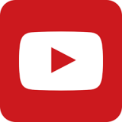 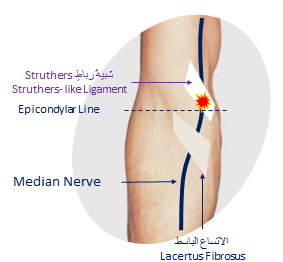 ..........................................................................................................................................في سياقاتٍ أخرى، أنصحُ بقراءةِ المقالاتِ التَّالية:16/03/2020-هل يفيدُ التَّداخلُ الجراحيُّ الفوريُّ في أذيَّاتِ النخاعِ الشَّوكيِّ وذيلِ الفرس الرضَّيَّةِ؟-النقل العصبيّ، بين مفهوم قاصر وجديد حاضر
The Neural Conduction.. Personal View vs. International View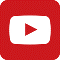 في النقل العصبي، موجاتُ الضَّغطِ العاملة Action Pressure Wavesفي النقل العصبي، كموناتُ العمل Action Potentialsوظيفةُ كموناتِ العمل والتيَّاراتِ الكهربائيَّةِ العاملةفي النقل العصبي، التيَّاراتُ الكهربائية العاملة Action Electrical Currents الأطوارُ الثَّلاثةِ للنقل العصبيِّالمستقبلات الحسيّة، عبقريّة الخلق وجمال المخلوقالنقل في المشابك العصبيّة The Neural Conduction in the Synapses-عقدة رانفييه، ضابطة الإيقاع The Node of Ranvier, The Equalizerوظائفُ عقدةِ رانفيه The Functions of Node of Ranvierوظائفُ عقدةِ رانفيه، الوظيفةُ الأولى في ضبطِ معايير الموجةِ العاملةِوظائفُ عقدةِ رانفيه، الوظيفةُ الثَّانية في ضبطِ مسار الموجةِ العاملةِوظائفُ عقدةِ رانفيه، الوظيفةُ الثَّالثةُ في توليدِ كموناتِ العمل-في فقه الأعصاب، الألم أولاً The Pain is First-في فقه الأعصاب، الشكل.. الضرورة The Philosophy of Form-تخطيط الأعصاب الكهربائي، بين الحقيقي والموهومالصدمة النخاعيّة (مفهوم جديد) The Spinal Shock (Innovated Conception)-أذيّات النخاع الشوكيّ، الأعراض والعلامات السريريّة، بحثٌ في آليات الحدوث The Spinal Injury, The Symptomatologyالرّمع Clonusاشتدادُ المنعكس الشوكي Hyperactive Hyperreflexiaاتِّساعُ باحةِ المنعكس الشوكي الاشتدادي Extended Reflex Sectorالاستجابة ثنائية الجانب للمنعكس الشوكي الاشتدادي Bilateral Responsesالاستجابةُ الحركيَّةُ العديدة للمنعكس الشوكي Multiple Responses-التنكّس الفاليري، يهاجم المحاور العصبيّة الحركيّة للعصب المحيطي.. ويعفّ عن محاوره الحسّيّة
Wallerian Degeneration, Attacks the Motor Axons of Injured Nerve and Conserves its Sensory Axonsالتَّنكُّسُ الفاليري، رؤيةٌ جديدةٌ Wallerian Degeneration (Innovated View)التَّجدُّدُ العصبيُّ، رؤيةٌ جديدةٌ Neural Regeneration (Innovated View)المنعكساتُ الشوكيَّةُ، المفاهيمُ القديمة Spinal Reflexes, Ancient Conceptionsالمنعكساتُ الشَّوكيَّةُ، تحديثُ المفاهيم Spinal Reflexes, Innovated Conceptionخُلقتِ المرأةُ من ضلع الرّجل، رائعةُ الإيحاء الفلسفيّ والمجازِ العلميّالمرأةُ تقرِّرُ جنسَ وليدها، والرّجل يدّعي!-الرُّوحُ والنَّفسُ.. عَطيَّةُ خالقٍ وصَنيعةُ مخلوقٍ-خلقُ السَّماواتِ والأرضِ أكبرُ من خلقِ النَّاس.. في المرامي والدَلالاتتُفَّاحة آدم وضِلعُ آدمَ، وجهان لصورةِ الإنسان. -حــــــــــوَّاءُ.. هذه-سفينةُ نوح، طوق نجاة لا معراجَ خلاص-المصباح الكهربائي، بين التَّجريدِ والتَّنفيذ رحلة ألفِ عام-هكذا تكلّم ابراهيمُ الخليل -فقهُ الحضاراتِ، بين قوَّةِ الفكرِ وفكرِ القوَّةِ-العِدَّةُ وعِلَّةُ الاختلاف بين مُطلَّقةٍ وأرملةٍ ذاتِ عفاف-تعدُّدُ الزَّوجاتِ وملكُ اليمين.. المنسوخُ الآجلُالثَّقبُ الأسودُ، وفرضيَّةُ النَّجمِ السَّاقطِجُسيمُ بار، مفتاحُ أحجيَّةِ الخلقِ صبيٌّ أم بنتٌ، الأمُّ تُقرِّرُ!القدمُ الهابطة، حالةٌ سريريَّةٌخلقُ حوَّاءَ من ضلعِ آدمَ، حقيقةٌ أم أسطورةٌ؟شللُ الضَّفيرةِ العضديَّةِ الولاديُّ Obstetrical Brachial Plexus Palsyالأذيَّاتُ الرَّضَّيَّةُ للأعصابِ المحيطيَّةِ (1) التَّشريحُ الوصفيُّ والوظيفيُّالأذيَّاتُ الرَّضَّيَّةُ للأعصابِ المحيطيَّةِ (2) تقييمُ الأذيَّةِ العصبيَّةِالأذيَّاتُ الرَّضَّيَّةُ للأعصابِ المحيطيَّةِ (3) التَّدبيرُ والإصلاحُ الجراحيُّالأذيَّاتُ الرَّضَّيَّةُ للأعصابِ المحيطيَّةِ (4) تصنيفُ الأذيَّةِ العصبيَّةِقوسُ العضلةِ الكابَّةِ المُدوَّرةِ Pronator Teres Muscle Arcadeشبيهُ رباطِ Struthers... Struthers- like Ligament